Конкурс «Будущее экономики-2011»Проблематика работы:Москва как мировой финансовый центрТема работы: « Москва как «молодой» МФЦ: проблемы становления и перспективы развития »Агапова Алина Юрьевна - 8(906)7813789 Смирнова Татьяна Александровна – 8(916)4520433ФГОБУ ВПО "Финансовый университет при Правительстве Российской Федерации"Факультет: « Финансы и кредит»2 курсНаучный руководитель: Кадышева Ольга Владимировна кандидат экономических наукстарший преподаватель кафедры «Макроэкономика и макроэкономическое регулирование»Москва 2011План:Введение…………………………………………………………………………………..…… 31. Международный финансовый центр и его развитие……………………………. 51.1. Понятие международного финансового центра и его основные функции….....………. 51.2. Предпосылки создания и развития МФЦ…………………………………...…...…….…. 82.Современные молодые МФЦ………………………………...……………………..... 102.1. Классификация МФЦ……………………...…………………………………………....... 102.2. История становления Гонконга как МФЦ…………...………………………………….. 132.3. История становления Дубай как МФЦ…………...…………………………………....... 143.Москва как МФЦ………………………………………………………………………… 163.1. Концепция создания МФЦ в России…………...………………………………………... 163.2. Конкурентоспособность Москвы как МФЦ…………………………………………….. 173.3. Преимущества создания МФЦ в Москве.………………………………………………. 203.4 Сравнительный анализ……………………………………………………………………. 21Заключение……………………………………………………………….…………………. 24Список литературы……………………………………………………………….……….. 26Приложение……………………………………………………………….………………… 28ВведениеВ современных условиях финансовая система играет ключевую роль в обеспечении сбалансированности и инновационного развития экономики. Для решения этих задач необходима современная, конкурентоспособная, инновационно-ориентированная финансовая инфраструктура.Развитие современной мировой экономики и глобализация стали толчком для выделения определённых городов, которые, ввиду своего географического положения, открытости для нерезидентов, инфраструктуры, особенностей налогового режима и устойчивой нормативно-правовой базой стали играть роль международных финансовых центров (МФЦ).Глобальный экономический и финансовый кризис обусловил необходимость развития Москвы как международного финансового центра, поскольку российская экономика нуждается в диверсификации, в том числе за счет развития конкурентоспособной финансовой отрасли и рынка профессиональных финансовых услуг. Главная цель создания МФЦ в Москве – это создание условий для притока инвестиций в Россию с международного рынка капиталов, создание финансового рынка являющегося полноценной частью глобального, а также повышение его привлекательности в глазах иностранных инвесторов и эмитентов, построение в России высокотехнологичного и конкурентного на мировом уровне финансового рынка.Мировой опыт создания современных международных финансовых центров в Гонконге, Дубае и Шанхае наглядно показал, что для успешной реализации таких проектов необходимо наличие нескольких макроэкономических опорных «точек роста», создающих предпосылки для возникновения и развития такого центра.Подобными «точками роста» традиционно считаются следующие:- экономика с потенциальным масштабом;- устойчивая национальная валюта;-публичное владение акционерным капиталом;- либеральное регулирование экономикой страны.Следует отметить,  что Москва уже сегодня отвечает некоторым из выше перечисленных критериев, а в отношении других – стремится к их достижению.Цель исследования Проведенное нами исследование происходило с целью выявления ключевых факторов конкурентоспособности Москвы как МФЦ и оценки ситуации на российском рынке (банковский сектор, финансовый рынок, социальная сфера, нормативно-правовая база и т.д.). Для понимания общих принципов формирования и развития МФЦ были рассмотрены различные классификации МФЦ, необходимые условия для создания и развития МФЦ, а также был дан сравнительный анализ некоторых МФЦ, которые имеют сходства с Москвой.Методологические и теоретические  основы исследования.  Исследование базируется на общенаучной методологии. В процессе исследования использовались следующие методы: наблюдение, сравнение и анализ. Основой исследования Москвы как МФЦ послужила Концепция создания международного финансового центра в Российской Федерации.  Исследование также базируется на работах современных отечественных и зарубежных экономистов, монографиях, учебных изданиях, аналитических статьях в научных изданиях, результатах научных исследований, а также на  источниках Интернет-ресурсов.1.  Международный финансовый центр и его развитие.1.1. Понятие международного финансового центра, его основные функции.Последняя четверть 20 века – начало 21 века ознаменована бурным развитием мировой экономики, характеризующейся увеличением финансовых, валютных и кредитных операций, в рамках Международных финансовых центров (далее - МФЦ). За последние десятилетия кардинально увеличилось количество стран, строящих свою финансовую систему, основанную на принципах свободного движения капитала.Существует множество подходов к определению того, что можно считать, отнести к МФЦ. Приведем несколько определений:центр сосредоточения специализированных кредитно-финансовых институтов и банков, осуществляющие международные операции в валютной, финансовой и кредитной сфере, сделки с золотом и ценными бумагами;место, где различные финансовые институты сходятся для осуществления финансового посредничества, носящего международный характер; город как крупный участник совершения сделок с активами на мировом рынке; действующий международный рыночный механизм, служащий как средство управления мировыми финансовыми потоками;МФЦ является неким синонимом понятия оффшорного финансового центра, характеризующегося минимальным вмешательством или же полным невмешательством государства в деятельность бизнеса, носящего финансовой или правовой характер. Данная интерпретация возникла вследствие того, что чаще всего операции кредитных учреждений осуществляются с иностранными компаниями, зарегистрированными в стране расположения центра, что привлекает иностранный капитал на безналоговой основе.  Примером оффшорных финансовых центров принято считать Гонконг, Сингапур, острова Джерси, Гернси, Мэн и т.д.Не стоит путать международный финансовый центр с термином «глобальный финансовый центр», данный термин означает осуществление в одном месте значительных размеров концентрации всевозможных финансовых структур и коммерческих операций на международном,  национальном и региональном уровне. То есть международные центры являются одной из составляющих глобального финансового центра. Следует также рассмотреть понятия национального и регионального финансовых центров:- национальный финансовый центр - осуществление финансовых операций, в том числе и международных, в объемах, соизмеримых с совокупными показателями финансового сектора страны, где располагается финансовый центр;- региональный финансовый центр – осуществление финансовых операций на региональном уровне, не выходящих за пределы страды.Также МФЦ классифицируют по историко-экономическому развитию на следующие типы:«старые» центры, такие как Лондон, Нью-Йорк и Франкфурт-на-Майне (ввиду исторической и геополитической особенностей); «новые» центры, например, Дубай, Гонконг и Сингапур (развитие обусловлено искусственным созданием условий в последние пару десятилетий с целью стимулировать экономику страны).Необходимо отметить, что один и тот же финансовый центр  может обладать признаками нескольких или всех вышеперечисленных категорий (в последнем случае это только Лондон и Нью-Йорк). Иногда город относят к международному финансовому центру по языковому признаку, так, например, для Австралии, Новой Зеландии, государств Южной Африки Лондон является «англоговорящим центром» (в противоположность, например, Франкфурту или Токио). Это обусловлено историческим стечением обстоятельств, поскольку вышеперечисленные страны с давних времен были более тесно связаны, нежели с другими МФЦ. Становление какого-либо города в качестве международного финансового центра – это в значительной степени признание его международным бизнес-сообществом в качестве места с благоприятной средой для функционирования финансовой индустрии. Более того, международный финансовый центр – это город, в котором созданы благоприятные условия для работы, комфортного и безопасного проживания, полноценного отдыха местных и иностранных сотрудников, условия для образования их детей и т.д.Итак, рассмотрев различные определения понятия международного финансового центра и разобравшись с его видами, можно перейти к его основным функциям, преимуществам. МФЦ выполняет следующие функции:1) в последние годы одной из основных функций финансовых институтов МФЦ становится выработка и реализация долгосрочной стратегии укрепления и расширения сложившейся в конце 20 века мировой финансовой системы;2) также разрабатываются условия проведения сделок на финансовых рынках, модифицируется институционально-правовая система деятельности финансовых институтов для обеспечения максимально свободного доступа к рынкам финансовых услуг;3) в функции МФЦ также входит управление международной задолженностью, проводится реструктуризация международных долгов таким образом, чтобы обеспечить перспективы будущих платежей, а также поступления максимально возможного объема текущих платежей;4) регулирующие органы национального уровня вырабатывают согласованные меры с целью воздействия на текущую ситуацию и координируют деятельность по формированию нового мирового финансового порядка. Выделяют некоторые преимущества успешного международного финансового центра:- возникновение условий для крупномасштабных притоков иностранных инвестиций в страну;- концентрация квалифицированных и компетентных кадров;- устойчивая правовая система;- установление расширенного экономического пространства;- достаточный уровень развития инфраструктуры.1.2. Предпосылки создания и развития МФЦ.Для того чтобы повысить свой статус до международного, финансовый центр должен пройти несколько стадий: 1) развитие местного финансового рынка; 2) преобразование в региональный финансовый центр; 3) развитие до стадии международного финансового центра.Для того чтобы соответствовать статусу международного финансового центра или же с целью его развития являются обязательными следующие условия (Приложение 1): в сфере рынка ценных бумаг:- доступ к финансовым рынкам международного характера (возможность участников финансового рынка выходить на международный уровень рынков капитала и денежных рынков);- значимый фондовый рынок (функционирование хотя бы одной крупной торговой системы);- международный листинг ценных бумаг (возможность включить ценные бумаги зарубежных компаний в листинг национального организатора торговли или их активность в данном направлении);- опыт проведения публичных размещений ценных бумаг;в банковском секторе:- надежность банковской системы страны;- наличие международных кредитных организаций в стране (присутствие большого количества иностранных банков);- устойчивая позиция на международном валютном рынке;в правовой сфере:- формирование правовой среды (в том случае, если она отлична от  международных стандартов, закрепленных в иностранном законодательстве);- внедрение международных стандартов (на рынке ценных бумаг, страховой, банковской и оценочной деятельностях);-  раскрытие информации участниками (предоставление отчета о деятельности);- конкурентный налоговый режим;в сфере экономического развития:- потенциал внутренних инвестиций;- наличие организаций, предоставляющих профессиональные услуги;- доступ к клиентам (наличие устойчивого спроса на услуги участников финансового рынка);- большая доля города в ВВП страны;в социальной сфере:- развитая деловая и транспортная инфраструктура;- высококвалифицированный персонал;- качество жизни, соответствующее международным стандартам.2. Современные МФЦ.2.1.Классификация МФЦ.Финансовые центры характеризуются такими параметрами, как концентрация капитала, набор инструментов, а так же эффективность финансовой инфраструктуры и услуг, предоставляемых финансовыми посредниками. В зависимости от того, насколько широкий спектр услуг доступен в рамках конкретного финансового центра и на какой круг клиентов ориентирован данный рынок, международные финансовые центры подразделяются на:Глобальные (Лондон, Нью-Йорк): предоставляют полный спектр финансовых услуг клиентам со всех концов мира. При этом они опираются на развитый внутренний финансовый рынок и сильную экономику.Региональные (Гонконг, Сингапур, Дубай): оказывают широкий спектр международных финансовых услуг, но специализируются, в основном, на операциях внутри определенного региона (Гонконг и Сингапур – Юго-Восточной и Восточной Азии, Дубай – Ближнего Востока и Южной Азии).Локальные (Токио, Франкфурт, Париж): предоставляют ограниченный выбор трансграничных операций и, в основном, ориентированы на обслуживание национального рынка. Они опираются на развитые внутренние финансовые рынки и инфраструктуру, но по уровню развития отстают от глобальных МФЦ.Нишевые (оффшорные) (Цюрих, Женева, Каймановы острова, Джерси и др.): используются для специальных финансовых операций с нерезидентами, таких как управление частным капиталом (Цюрих, Женева) или налоговая оптимизация (Каймановы острова, Джерси). Многие из них отличаются мягким регулированием и привлекают портфельных менеджеров (например, хедж-фонды), страховые компании, эмитентов еврооблигаций и секьюритизированных продуктов.Оба глобальных МФЦ, особенно Нью-Йорк, осуществляют значительный объем операций с резидентами своей страны (или региона – ЕС – в случае Лондона). В то же время, такие региональные МФЦ как Гонконг и Сингапур, привлекают все больше глобальных клиентов. Со временем наиболее динамично развивающиеся МФЦ: Дубай, Мумбаи и Шанхай, также могут войти в число лидеров.В настоящее время существует несколько видов классификации городов по степени участия в мировом финансовом секторе. Одну из первых классификаций предложил американский экономист Джон Фридман еще в 80-х годах ХХ в., построив иерархию мировых центров следующим образом: –    финансовые центры высшего эшелона: Лондон, Нью-Йорк, Токио;– многонациональные финансовые центры: Майами, Лос-Анджелес, Франкфурт, Амстердам, Сингапур;–   важные национальные центры: Париж, Цюрих, Мадрид, Мехико, Сан-Паулу,  Сеул, Сидней.  В 1999 г. Рабочая группа по изучению процессов глобализации и мировых центров (Globalization and World Cities Study Group) совместно с Университетом Лафборо (Англия) предложила следующую классификацию городов – мировых центров по степени их важности на основе 12-балльной шкалы: 1) категории Alpha: 12 баллов – Лондон, Нью-Йорк, Париж, Токио;10 баллов – Чикаго, Франкфурт, Гонконг, Лос-Анджелес, Милан, Сингапур;2) категории  Beta:9 баллов – Сан-Франциско, Сидней, Торонто, Цюрих;8 баллов – Брюссель, Мадрид, Мехико-Сити, Сан-Паулу;7 баллов – Москва, Сеул;3) категории Gamma: 6 баллов – Амстердам, Бостон, Каракас, Даллас, Дюссельдорф, Женева, Хьюстон, Джакарта, Йоханнесбург, Мельбурн, Осака, Прага, Сантьяго, Тайбэй, Вашингтон;5 баллов – Бангкок, Пекин, Монреаль, Рим, Стокгольм, Варшава;4 балла – Атланта, Барселона, Берлин, Буэнос-Айрес, Будапешт, Копенгаген, Гамбург, Стамбул, Куала-Лумпур, Манила, Майами, Миннеаполис, Мюнхен, Шанхай.По мнению, The Global Financial Centres Index 10 ведущих мировых финансовых  центров, на сентябрь 2011г. выглядит так:Так же многие эксперты считают, что собственно мировыми можно назвать только два финансовых центра – Лондон и Нью-Йорк, однако в последние годы динамично развивающийся Гонконг занимает лидирующие место в Азиатском регионе, обгоняя своих ближайших конкурентов на Востоке: Сингапур, Шанхай и Токи,  все ближе подбирается к мировым лидерам. Гонконг отстает всего на три очка от Нью-Йорка и на четыре очка от Лондона. Эти три финансовых центра контролируют большую долю финансовых операций (около 70% торговли акциями) и, вероятно, также останутся мощными финансовыми центрами в дальнейшем будущем. Что же касается «молодых» финансовых центров, то они располагается в рейтинге на 36 месте (Дубай), на 64 месте (Мумбаи) и на 61 месте располагается Москва (по сравнению с выпуском «The Global Financial Centres Index 8» в сентябре 2010 года,  Дубай в рейтинге потерял 8 позиций, Мумбаи 6, а вот Москва наоборот поднялась на 7 позиций).2.2. История становления Гонконга мирового финансового центрова.Гонконг – это бывшая колония Великобритании в Юго-Восточном Китае, расположенная на Коулунском полуострове, с запада, юга и востока омываемая Южно-Китайским морем. Площадь Гонконга составляет 1071кв.км., плотность населения очень высока и составляет 6,843млн. человек.В 1842 году  Англия захватила Гонконг и сделала его своей колонией вплоть до  30 июня 1997 года, дня, когда Китайская Народная Республика получила суверенитет над территорией. С этих пор Гонконг имеет статус специального административного района (САР), который сохраниться за ним вплоть до 2047г., соблюдая принцип: « одна страна – две системы».Гонконг сегодня – это очень мощный бизнес центр Востока, главный деловой и финансовый центр Азии и третий по величине финансовый центр мира.  После освобождения от Великобритании, Гонконг остался свободным портом (четвертым в мире по объемам перевозок), независимой таможенной зоной, международным центром торговли, финансов, информации, судоходства и сохранил финансовую независимость. Этот статус позволит ему сохранить все привилегии и особенности, которые у него были до 1997г.В 2000 г. были объединены Фондовая биржа Гонконга и Срочная биржа Гонконга в единую торговую систему, которая к 2003 г. полностью перешла на электронную торговлю. Нормативная база по ценным бумагам и деривативам была сформирована уже в 2001 г. В результате Гонконг стал свободной экономической зоной Китая, открытой для иностранных инвестиций. Во второй половине 1990-х гг. несколько десятков китайских компаний провели успешные IPO, в результате которых значительная доля их акций оказалась в руках иностранных инвесторов.Гонконг в настоящее время характеризуется весьма невысокими операционными расходами, низким уровнем процентных ставок, небольшим риском изменения обменного курса национальной валюты, свободным движением капиталам.Одним из недостатков развития Гонконга считается слишком неопределенный режим в отношении регулирования обращения ценных бумаг, хотя в целом в последнее время участники финансового рынка отмечают значительное улучшение нормативно-правовой базы Гонконга, который стремится совершенствовать регулирование параллельно с меняющейся мировой практикой и возникающими рисками.  2.3. История становления Дубай как мирового финансового центрова.Дубай является одним из самых «молодых» международных финансовых центров. Его отличительной чертой является то, что управление городом изначально строилось не  в рамках демократической системы западного типа, а в условиях абсолютной монархии.В 2002г. власти Дубая разработали план создания Дубайского международного финансового центра (ДМФЦ) и провозгласили его свободной экономической зоной. ДМФЦ был открыт в 2003г., но свою деятельность начал лишь в конце в конце 2004г.В июле 2003 г. правительство ОАЭ приняло федеральный декрет, согласно которому ДМФЦ наделяется широкими полномочиями и признается свободной финансовой зоной. Цель ОАЭ - стать финансовым центром мирового класса для всего региона протяженностью от западной оконечности Северной Африки до восточной части Южной Азии, включая Северную и Восточную Африку, Левант, Каспий, Индостан и Арабские Страны Персидского залива.В настоящее время ДМФЦ имеет три независимых регулирующих органа: судебный, административный орган ДМФЦ и орган финансового регулирования, который уже является членом Международной организации комиссий по ценным бумагам (IOSCO) и Исламского финансового комитета (IFSB). Несколько позже был учрежден единый регистратор компаний, который ведет учет всех участников, работающих в ДМФЦ.В сентябре 2005 г. начала свою работу Международная финансовая биржа Дубая (DIFX), которая стала торговой площадкой для акций, облигаций, инструментов исламской финансовой системы, деривативов,  индексов.Сегодня Дубайский международный финансовый центр стал той площадкой, на которой работают структуры, способные привлечь на финансовый рынок Эмиратов крупных международных инвесторов. Так, например, компания по предоставлению услуг инвесторам Moody's Investors Service объявила об официальном открытии филиала в DIFC в апреле 2007. Считается, что DIFC послужит Moody's хорошей базой для решения вопросов, связанных с увеличением регионального спроса, а также для конкурентного анализа возможных кредитований. Так же как и в восточноазиатских международных финансовых центрах, в Дубае стали активно проводиться IPO, что положило начало политике невмешательства государства в экономику и либерализации рынка по всему региону.Своим бурным развитием Дубай обязан выгодному месторасположению – между европейскими и восточноазиатскими финансовыми центрами, а также стремительному росту национальной экономики ОАЭ.Поскольку Дубай считается офшорной зоной, то доходы юридических и физических лиц, зарегистрированные в ДМФЦ, не облагаются налогом на прибыль (подоходным налогом). Поэтому многие крупные инвестиционные компании стали переводить финансовые операции  по этому региону из своих лондонских филиалов и представительств в отделения в Дубае (свои филиалы в ДМФЦ открыли Deutsche Bank, Moody’s Investors Service). В Дубае отсутствуют какие-либо ограничения на перемещение капитала, вывоз прибыли, обмен валюты, ввозные пошлины на товары.3. Москва как МФЦ.3.1. Концепция создания МФЦ в России.Было бы целесообразнее для начала определиться с концепцией создания МФЦ в России. В 2009 году была предложена концепция продвижения России на международных финансовых рынках в рамках создания международного финансового центра в Российской Федерации, ориентированная на 2010-2011 годы. Данная концепция была разработана в соответствии с пунктом 48 «Плана мероприятий по созданию международного финансового центра в Российской Федерации», утвержденного распоряжением Правительства Российской Федерации от 11 июля 2009 г. № 911-р, и приказом Министерства экономического развития Российской Федерации от 14 сентября 2009 г. № 361 «О реализации Плана мероприятий по созданию международного финансового центра в России».Для достижения поставленной в рамках «Концепции» цели предполагалось решить следующие задачи:-  повышение маркетинговой стоимости бренда России на международных финансовых рынках за счет: - проведения целевых рекламных кампаний, ориентированных на привлечение иностранных и российских эмитентов, инвесторов и участников финансового рынка; - организации широкого обсуждения проблематики международного финансового центра в российских и иностранных СМИ,  а также на конференциях, форумах и т.д.;- создание открытой системы обсуждений и информирования заинтересованных групп – участников международных финансовых рынков, в том числе за счет создания единого постоянно обновляемого и многоязычного портала в сети интернет для централизованного распространения информационных материалов и оперативного реагирования на ключевые события в финансово-экономической сфере.Создание МФЦ в России является приоритетным направлением привлечения инвестиций в экономику, это позволит сконцентрировать организационные и финансовые ресурсы, а также эффективно использовать отличный часовой пояс Москвы. Существуют следующие преимущества создания финансового центра в России:1. приток инвестиций в инфраструктуру;2. создание рабочих мест, а, следовательно, уменьшение безработицы;3. развитие финансового сектора страны;4. привлечение зарубежных компаний;5. рост и диверсификация экономики страны;6. установление доверия. Однако необходимо отметить и ряд проблем, которые могут стать достаточно серьезным препятствием в формировании внешнеэкономической, финансовой и инвестиционной политики государства. Такие, как:- слабые позиции в рейтингах инвестиционной привлекательности и стабильности;- высокий уровень коррумпированности;- отсутствие «кредита доверия» к России, в частности к ее финансовому сектору экономики в связи с противоречивым имиджем страны, отсутствием позитивной информации о ней.3.2. Конкурентоспособность Москвы как МФЦ.Российский рынок сильно отстаёт по многим параметрам от развитых финансовых рынков. Иностранные инвесторы рассматривают его как краткосрочный рынок, это явилось причиной сильного оттока иностранного капитала из России во время кризиса. Геополитическое положение Москвы нельзя рассматривать как серьезный фактор конкурентоспособности, однако данное местоположение позволяет ей конкурировать с европейскими центрами и осуществлять работу с азиатскими центрами (в данном случае Москва лучше приспособлена на работу с азиатскими центрами, чем, к примеру, Лондон).Безусловно, следует использовать данное преимущество и ориентировать своё развитие на азиатские центры, особенно учитывая тот факт, что крупные российские компании начинают выходить на азиатские рынки, и всё чаще размещают там свои акции. Для создания финансового центра в Москве необходимо рассмотреть условия и факторы, способствующие интенсивному его развитию или же возможность выполнения соответствующих требований в будущем. Для этого были изучены:Развитие:национального рынка ценных бумаг;банковского сектора;экономики в целомПривлекательность социальной сферы МосквыОсобенности нормативно-правового регулированияПозиция на международном валютном рынке Развитие национального рынка ценных бумаг, банковского сектора и экономики в целом:Российский рынок ценных бумаг обладает значительным потенциалом для дальнейшего развития. Надо сказать, что данный потенциал является результатом большого числа созданных в процессе приватизации открытых акционерных обществ, перспективных предприятий, а также желаний многих региональных и муниципальных органов власти осуществить выпуски своих облигаций и т.д. Перспективы роста российского рынка ценных бумаг в значительной мере стали результатом разумной политики финансирования дефицита федерального бюджета при помощи выпуска различных типов государственных ценных бумаг.Главная причина общего повышения кредитоспособности российских банков заключается в благоприятном макроэкономическом климате. Укрепление промышленных предприятий, рост потребления и благосостояния населения, а также высокий уровень ликвидности в экономике явились фундаментом для развития банковского сектора РФ.Необходимо учесть, что если Россия планирует создать конкурентоспособную и диверсифицированную экономику, то стабильная работа банков является одной из основных приоритетных целей на данном этапе. Стране необходимо войти в число мировых центров, обладающих самостоятельным, влиятельным и масштабным финансовым сектором, если же данный шанс будет упущен, то выход на траекторию инновационного роста будет осложнен. Привлекательность социальной сферы Москвы:Москва существенно отстает от конкурирующих финансовых центров как по уровню владения населения иностранным языком, так и по комфортности среды пребывания  иностранных граждан.У нас достаточно хорошо развит сегмент элитного жилья и соответствующей инфраструктуры: представлены крупнейшие сети гостиниц, компаний, специализирующихся на элитном жилье. Но развитие Москвы в рамках концепции МФЦ привлечет большое количество людей средних классов, а вот жилье для этой категории людей  - это не решённый вопрос.Следующей сразу же напрашивается проблема транспортной системы. Здесь можно сказать одно: дороги перегружены и не отвечают требованиям современного города.  Общественный транспорт не справляется с бурным ростом города, а личный транспорт переполнил улицы.Что же касается  финансовой грамотности населения, то она находится на очень низком уровне. Большинство граждан вовсе не разбираются  в финансовых институтах и связанных с ними рисках, не доверяют финансовой системе после многочисленных случаев потерь.Миграционный режим существенно затрудняет развитие финансовой индустрии в России и является серьезным барьером для создания МФЦ.Согласно рейтингу международной консалтинговой компании Mercer Москва является самым дорогим городом мира, в рейтинге той же компании по качеству жизни, Москва располагается среди худших городов Европы. Основные недостатки – низкий уровень безработицы для иностранцев и высокий уровень загрязнения окружающей среды. Особенности нормативно-правового регулирования:Среди недостатков российской нормативно-правовой базы необходимо сказать, что в первую очередь финансовая деятельность хозяйствующих субъектов значительно осложнена ввиду существования нескольких регулирующих финансовый сектор ведомств  и наличия у данных права (за исключением саморегулируемых организаций) издания нормативно-правовых актов. Вследствие этого может возникнуть некоторая несогласованность и коллизии отдельных актов разных регуляторов, относящихся к одним и тем же финансовым операциям.Особое внимание необходимо уделить ужесточению наказания за правонарушения в банковской, валютной области, в сфере рынка ценных бумаг. Данные поправки были внесены в «Кодекс об административных правонарушениях РФ» и «Уголовный кодекса РФ» и касались введения новых видов наказания (например, дисквалификация должностных лиц), значительного увеличения размеров штрафов, сроков лишения свободы. Позиция на международном валютном рынке:Россия все более включается в мировое хозяйство. Она стала членом Международного валютного фонда (МВФ), группы Международного банка реконструкции и развития (МБРР). Европейского банка реконструкции и развития (ЕБРР).В основном торги валютой в России приходятся на Московскую межбанковскую валютную биржу (ММВБ). Надо сказать, что на данный момент в России существует достаточно разветвленная инфраструктура торговли валютой, а также достаточно устойчивая позиция в данном финансовом секторе, если сравнивать с восточноевропейскими и азиатскими странами.3.3. Преимущества создания МФЦ в Москве.Решение о создании МФЦ – это выбор в пользу создания  современного финансового рынка высокой степени сложности, способного привлекать большие объемы внутренних и внешних инвестиций для российской экономики  и предоставлять отечественному и зарубежному рынку финансовые услуги мирового уровня. Одним из основных условий его развития является  возможность участников финансового рынка выйти на международные рынки капитала, денежные рынки и т.д.Москва занимает исторически выгодное территориальное  положение между европейскими и азиатскими финансовыми центрами, а отсутствие языковых барьеров и исторические связи с соседними странами сформировали в столице России важнейший региональный центр деловой активности. За годы экономических реформ Москва превратилась в крупнейший финансовый центр страны, опережающий другие города России и сопредельных государств по уровню развития финансовой инфраструктуры и степени концентрации финансовых ресурсов. В Москве находится ведущая российская биржевая площадка Московская межбанковская валютная биржа (ММВБ), на которую приходится  более 80% оборота  организованного рынка ценных бумаг в России, и которая входит в 20 крупнейших бирж мира. В Москве представлены и работают почти все ведущие национальные компании. Большинство крупных иностранных компаний, работающих на региональных рынках России, также разместили свои головные офисы в Москве.Москва является крупнейшим торговым центром на территории РФ, обеспечивающим около 19% оборота розничной торговли, 40% оборота оптовой торговли, 14% внешнеторгового оборота, в том числе 3% экспортных и 32% импортных операций; доля Москвы в общем объеме российских инвестиций в основной капитал составляет 11%.  В качестве долгосрочного приоритета развития финансовых рынков РФ «Концепция» определяет создание МФЦ как систему взаимодействия организаций, нуждающихся в привлечении капитала и инвесторов, стремящихся к размещению своих вредств.В ближайшие годы перед Россией стоит задача претендовать на роль локального финансового центра, лидирующего в СНГ, а в дальнейшем, лет через 5-10, как регионального, одного из ведущих в евроазиатском регионе.Для партнеров из стран СНГ международный финансовый центр в Москве будет означать еще и воссоздание  - естественно на новом уровне – уже существовавшего ранее общего рынка, облегчит эмитентам и инвесторам из стран СНГ доступ к рынкам капитала стран-соседей.В мировом масштабе МФЦ в Москве облегчит доступ инвесторов из современных центров сосредоточения капитала (таких как США, Западная Европа, Китай) к компаниям стран Восточной Европы и постсоветского пространства и упростит поиск инвестиционных возможностей. Кроме того, появление еще одного развитого МФЦ повысит устойчивость глобальной финансовой системы, поскольку рост числа подобных площадок сам по себе является предпосылкой большей управляемости мировых финансовых рынков и прогнозируемости их поведения.Создание Москвы как международного финансового центра  может сделать ее в будущем крупной и универсальной финансовой площадкой в регионе, а в перспективе и конкурирующей на глобальных финансовых рынках. Такой центр поможет модернизировать всю инфраструктуру страны, поможет привлечению дополнительных ресурсов в экономику не только из заграницы, но и внутренних.3.4 Сравнительный анализ Москвы как МФЦ.Для сравнения МФЦ хорошо подходит индекс глобальных финансовых центров (The Global Financial Centres Index), который публикуется Z/Yen Group Limited. В данном индексе используются 75 «инструментальных фактора» - это индексы, составляемые другими компаниями и организациями по различным аспектам мировой экономики. Несмотря на динамичный рост, национальный финансовый рынок России по-прежнему значительно отстает по своему уровню развития от ведущих мировых финансовых центров.В настоящий момент Россия находится на ранней стадии развития фондового рынка, наш рынок насчитывает не более 20 лет. Этот факт не может не сказываться на слабости финансовой инфраструктуры и не проработанности законов. Российский фондовый рынок имеет небольшую ёмкость, недостаточную для удовлетворения потребностей локальных инвесторов, это одна из причин, почему российские компании предпочитают размещать свои акции в виде американских и глобальных депозитарных расписок на зарубежных площадках. В условиях глобализации российские компании и инвесторы всё чаще прибегают к услугам предоставляемых на зарубежных финансовых рынках. Создание в России МФЦ должно способствовать повышению привлекательности российского рынка для национальных и зарубежных инвесторов, эмитентов и финансовых посредников (депозитариев, брокеров, дилеров и т.д.).Для углубления влияния в регионе, необходимы налаженные контакты с соседними странами, особенно теми, в которых сильно распространён русский язык. Однако, для усиления влияния в мире, необходимо улучшение образования и создания условий, когда английский язык (как основной мировой деловой язык) будет обязателен для образованного человека. Таким образом, рассматривая положительные стороны российской экономики, их нельзя однозначно назвать положительными во всех аспектах, необходима работа по их усилению и ещё большая работа требуется по налаживанию отрицательных сторон российской экономики.Если обратится к «Концепции», то становится, очевидно, что сроки, поставленные в ней для достижения и преобразования Москвы в МФЦ не выполняются. Москва находится на 61 месте в рейтинге GFCI10 (для сравнения: Дубай на 36, Гонконг на 3 местах). В последние годы Москва не показывает значительного прогресса в отношении становления МФЦ (это можно заметить, просмотрев последние несколько индексов GFCI), что заставляет задуматься о правильности принимаемых мер. Естественно, что существующие меры не сразу дадут результаты и не сразу будут заметны, однако, данные меры, прежде всего, должны быть оценены иностранными инвесторами и экспертами. Это необходимо для оценки Москвы как МФЦ в мировом сообществе, так как репутация является одним из необходимых условий для построения успешного МФЦ.Для создания МФЦ необходимо обеспечить широкий спектр финансовых инструментов, позволяющих удовлетворить потребности инвесторов на финансовых рынках, а также высокую ликвидность рынков этих инструментов для снижения транзакционных издержек. Для этого необходимо принять ряд мер, направленных, во-первых, на выпуск первичных финансовых инструментов (акции, облигации), во-вторых, на развитие рынка производных финансовых инструментов.ЗаключениеЛондон формировался как финансовый центр на протяжении 250 лет, Нью-Йорк – более 100 лет, Гонконг последние 50-60 лет, Москва же только вначале пути, но за последние 10 лет уже достигнуто многое. Место России на мировых рынках определяется не только усилиями участников и регуляторов российского рынка, но и текущим восприятием России и ее финансовых рынков иностранными инвесторами.МФЦ – это место, где профессиональные финансовые посредники предпочитают совершать свои сделки, сводя конечных продавцов и конечных покупателей финансовых активов. Причем эти продавцы и покупатели, как правило, находятся за пределами страны нахождения финансового центра.Кроме того, МФЦ – это не просто место, где торгуются акции и деривативы, проводятся IPO. Здесь также урегулируются споры между акционерами, конфликты с финансовыми посредниками, регуляторами, государственными органами, что требует наличие соответствующей инфраструктуры и эффективной нормативно-правовой среды.Признание города международным финансовым центром становится в определенном смысле неким «знаком качества». Слишком жесткое регулирование рынка со стороны государства снижает привлекательность МФЦ для финансовых посредников, но тем не менее для инвесторов данные меры являются гарантией стабильности и надежности вложения денежных средств. Предпосылки создания МФЦ в МосквеМосква обладает выгодным местоположением: она расположена в середине часовых поясов, отделяющих европейские и азиатские финансовые центры. Это означает, что в течение торгового дня могут проводиться сделки со всеми крупными финансовыми центрами (за исключением американских). Аналогичными Москве конкурентными преимуществами в смысле географического расположения обладают Дубай и Мумбаи.Существуют значимые социально-культурные предпосылки. Москва обладает значительным человеческим капиталом, воплощенным в высокий уровень образования. Многочисленная диаспора в составе русскоязычных специалистов, работающих в финансовой индустрии за рубежом, может стать одним из каналов для налаживания партнерских отношений с российскими компаниями и передачи опыта своим коллегам в Москве. Среди развивающихся МФЦ по размеру диаспоры с Москвой могут конкурировать только Мумбаи и Шанхай.Также следует упомянуть отсутствие языковых барьеров с соседними странами на постсоветском пространстве и схожесть культур. Налаживая в свое время финансовые связи со странами Британского Содружества, Лондон активно опирался на англогичные преимущества.Россия обладает большой и динамичной экономикой, способной обеспечить существенный внутренний спрос на финансовые услуги. По показателю ВВП по ППС (паритету покупательной способности) Россия стабильно входит в десятку крупнейших экономик мира. Согласно ряду авторитетных прогнозов, к 2020 – 2025гг. Россия способна стать пятой крупнейшей экономикой мира и крупнейшей в ЕС.В России создан достаточно крупный и диверсифицированный национальный финансовый рынок, на котором торгуются акции, облигации, валютные и индексные фьючерсы, опционы на акции и ряд других инструментов.Для дальнейшего улучшения позиций России стоит использовать опыт других стран (в частности Гонконга и Дубай), где государство совместно с частным сектором   реализует эффективные программы повышения финансовой грамотности населения.Список литературыКонцепция создания международного финансового центра в Российской Федерации – М.: Правительство Российской Федерации, 2009Bank of international settlements, 2008The Global Financial Centres, Index 10, SEPTEMBER 2011Yeandle, Mainelli, Berendt, «The Competitive Position of London as a Global Financial Centre», 2005Геннадий Караваев, начальник управления инвестиций СГУП «Мосфинагентство»/ «Количественные факторы развития международного финансового центра в Москве», 2011Дробышевский, Сергей Михайлович: Перспективы создания международного финансового центра в Российской Федерации/ Дробышевский С.М., Худько Е.В., Великова Е.Е. – М.: Институт Гайдара, 2010. – 108 с. (Научные труды / Институт экономической политики имени Е.Т. Гайдара; № 139Р) Л.Н. Красавина, Т.И. Алибегов, С.А. Былиняк/ «Международные валютно-кредитные и финансовые отношения»/ под ред. Л.Н. Красавиной, 2000Интернет ресурсыГоряев А., Российская экономическая школа: «Создание МФЦ в России: ключевые вопросы и проблемы»/от инерции к инновациям. Сайт: www.ane.ru/files/docs/expert_sovet/goryaev_es_2704.ppt Ежедневная деловая газета «RBK- daily». Сайт: http://www.rbcdaily.ru/financeЖурнал "Деловые Эмираты"/ Russian Emirates: Финансовые полюсы планеты — Financial Poles of the Planet/ Выпуск 4/15, 2007. Сайт: http://www.dxb.ru/project/pr/detail.php?ID=594 Журнал «Ориентир-Казахстан». Сайт: http://www.orientir.ae/kazakhstan/articles/finance/dubaifinancecentr ИМПЭКС КОНСАЛТ: «Ключевые понятия о Гонконге». Сайт:  http://www.hongkong-business.ru/ru/hongkong.html Методический журнал Регламентация банковских операций. Документы и комментарии / А.А. Сахаров/ Международные финансовые центры. Сайт: http://www.reglament.net/bank/reglament/2009_2_article.htm   Московский международный портал. Сайт: http://moscow.ru/ru/infrastructure/business_finance/fincenter_in_Moscow/ Материал из Википедии — свободной энциклопедии/ «Мировые финансовые центры»Москва Международный финансовый центр. Сайт: www.mfc-moscow.com Объединение бирж ММВБ и РТС. Сайт: http://www.exchange-integration.ru/press/2648 «Оффшор Экспресс». Сайт: http://www.nalogi.net/too_gr_prew.htm?id=47 Риа-новости.  http://ria.ru/economy/20101007/283179831.html «Российская газета» - столичный выпуск №5174(95). Экономика: В Москву за «длинными» деньгами. Сайт: http://www.rg.ru/2010/05/05/fincentr.html  Сайт про международные финансы, мировой финансовый рынок,финансовые инвестиции: http://fin-result.ru/finansovyj-rynok5.html Сайт T.I.S.L. (Top Import Services Limited): http://www.tisl.ru/?page_id=410  Челябинская область сервер деловой информации. Сайт:  http://www.chelreg.ru/fkcb/other/fcsm_cf.php#_Toc475859963  Эксперт: Москва – мировой финансовый центр, сайт http://www.raexpert.ru/editions/article150ПриложениеКлассификация условий и требований, способствующих развитию международных финансовых центров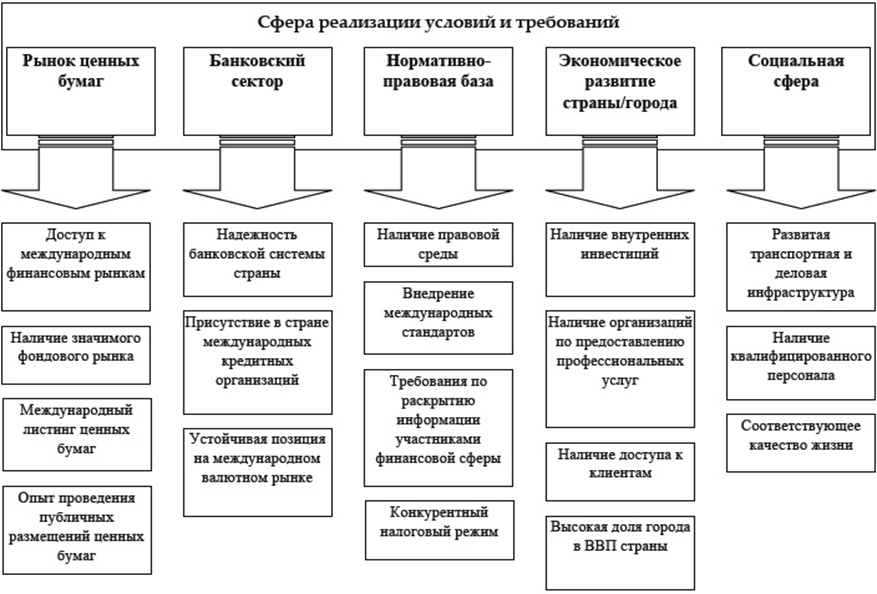 Источник: Дробышевский, С.М.: Перспективы создания международного финансового центра в Российской Федерации/ Дробышевский С.М., Худько Е.В., Великова Е.Е. – М.: Институт Гайдара, 2010.